Анкета школьника (заполняется вместе с родителями)Уважаемый родитель!
В рамках мониторинга «Школьное питание. Родительский контроль» проводится независимое анонимное анкетирование родителей обучающихся общеобразовательных организаций по вопросам школьного питания.
Просим Вас принять участие в анонимном анкетировании. Спасибо!Спасибо за участие в опросе!Общий результат:Удовлетворяет ли Вас система организации питания в школе?Удовлетворяет ли Вас санитарное состояние школьной столовой?Питаетесь ли Вы в школьной столовой?Если нет, то по какой причине?В школе Вы получаете:Наедаетесь ли Вы в школе?Хватает ли продолжительности перемены для того, чтобы поесть в школе?Нравится ли питание в школьной столовой?Если не нравится, то почему?Посещаете ли Вы группу продленного дня?Устраивает ли Вас меню школьной столовой?Считаете ли питание в школе здоровым и полноценным?Ваши предложения по изменению меню:Ваши предложения по улучшению питания в школе:ОтветыГрафикГрафик%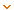 КоличествоКоличествоДа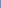 88.469292Нет2.8833Затрудняюсь ответить8.6599Всего ответов:
Не ответивших:Всего ответов:
Не ответивших:104
0104
0104
0ОтветыГрафик%КоличествоДа92.3196Нет0.961Затрудняюсь ответить6.737Всего ответов:
Не ответивших:Всего ответов:
Не ответивших:Всего ответов:
Не ответивших:104
0ОтветыГрафик%КоличествоДа90.3894Нет (ответьте на следующий вопрос)9.6210Всего ответов:
Не ответивших:Всего ответов:
Не ответивших:Всего ответов:
Не ответивших:104
0ОтветыГрафик%Количествоне нравится00не успеваете00питаетесь дома001001Всего ответов:
Не ответивших:Всего ответов:
Не ответивших:Всего ответов:
Не ответивших:1
103ОтветыГрафик%КоличествоГорячий завтрак45.1947Горячий обед (с первым блюдом)11.54122-х разовое горячее питание (завтрак+обед)43.2745Не питаюсь00Всего ответов:
Не ответивших:Всего ответов:
Не ответивших:Всего ответов:
Не ответивших:104
0ОтветыГрафик%КоличествоДа79.8183Иногда11.5412Нет8.659Всего ответов:
Не ответивших:Всего ответов:
Не ответивших:Всего ответов:
Не ответивших:104
0ОтветыГрафик%КоличествоДа94.2398Нет5.776Всего ответов:
Не ответивших:Всего ответов:
Не ответивших:Всего ответов:
Не ответивших:104
0ОтветыГрафик%КоличествоДа71.1574Нет (ответьте на следующий вопрос)9.6210Иногда19.2320Всего ответов:
Не ответивших:Всего ответов:
Не ответивших:Всего ответов:
Не ответивших:104
0ОтветыГрафик%КоличествоНе вкусно готовят17.245Однообразное питание20.696Готовят не любимую пищу20.696Остывшая еда13.794Маленькие порции10.343Другое:ИНОЕ: не люблю манную кашуИНОЕ:все нравитсяИНОЕ:ИНОЕ:ИНОЕ:17.245Всего ответов:
Не ответивших:Всего ответов:
Не ответивших:Всего ответов:
Не ответивших:29
75ОтветыГрафик%КоличествоДа51.9254Нет48.0850Всего ответов:
Не ответивших:Всего ответов:
Не ответивших:Всего ответов:
Не ответивших:104
0ОтветыГрафик%КоличествоДа70.1973Нет9.6210Иногда20.1921Всего ответов:
Не ответивших:Всего ответов:
Не ответивших:Всего ответов:
Не ответивших:104
0ОтветыГрафик%КоличествоДа85.5889Нет14.4215Всего ответов:
Не ответивших:Всего ответов:
Не ответивших:Всего ответов:
Не ответивших:104
0ОтветыОтветывсе вкусно и сытновсе вкусно и сытноНетНетПрибавить яблоки, бананы, грушиПрибавить яблоки, бананы, грушиВсё устраивает.Всё устраивает.Добавить фруктыДобавить фруктыСпасибо большое!!!!Спасибо большое!!!!Изменения не нужны, все устраивает, ребенок ест с большим удовольствием, а если кому-то и нужны пельмени и одни сосиски, то пусть носят с собой! Наш повар самый лучший!Изменения не нужны, все устраивает, ребенок ест с большим удовольствием, а если кому-то и нужны пельмени и одни сосиски, то пусть носят с собой! Наш повар самый лучший!Спасибо большое за отличный завтрак и обед!!!Спасибо большое за отличный завтрак и обед!!!Устраивает полностью меню! За такие цены, как по мне так это просто здорово!Устраивает полностью меню! За такие цены, как по мне так это просто здорово!Вкусно,вкусно!!!Вкусно,вкусно!!![ показать весь список ][ показать весь список ]Всего ответов:
Не ответивших:45
59ОтветыОтветыНет ничегоНет ничегоИх нет.Их нет.Хорошо всеХорошо всеМне все нравится.Мне все нравится.Все отлично!!Все отлично!!Доволен всем!!Доволен всем!!Все отлично!!Все отлично!!Спасибо большое!Спасибо большое!Все норм!Все норм![ показать весь список ][ показать весь список ]Всего ответов:
Не ответивших:34
70